Приложение 3Идентификатор автора – 223-114-323Идентификатор автора – 267-716-225Карточки, которые выбирают капитаны команд, и затем работают с проектом по заданному типу путешествия в микрогруппах.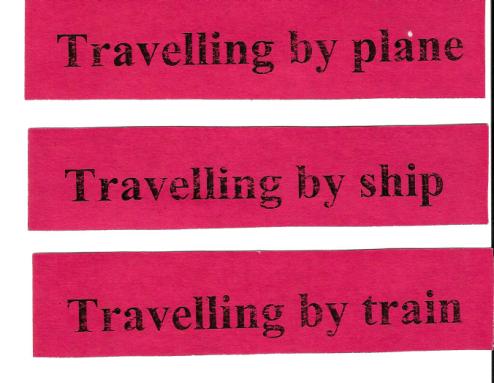 Карточки с указанием пункта отправления и пункта прибытия.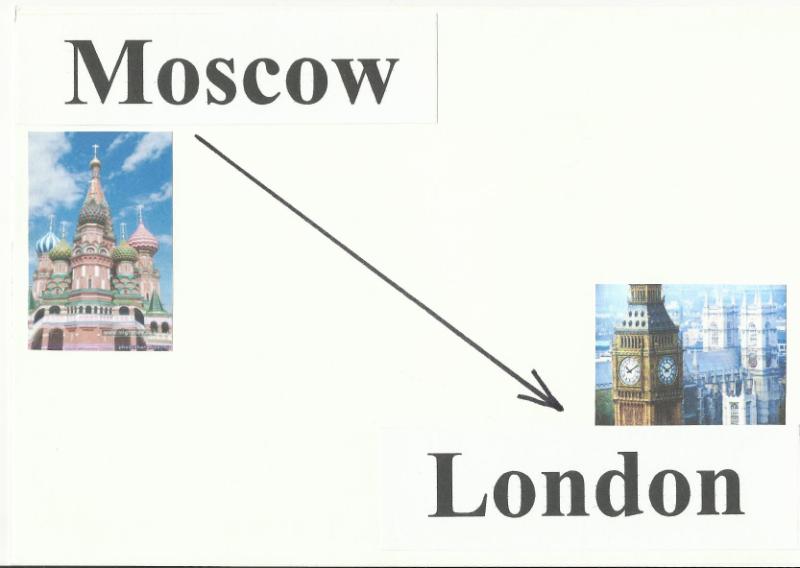 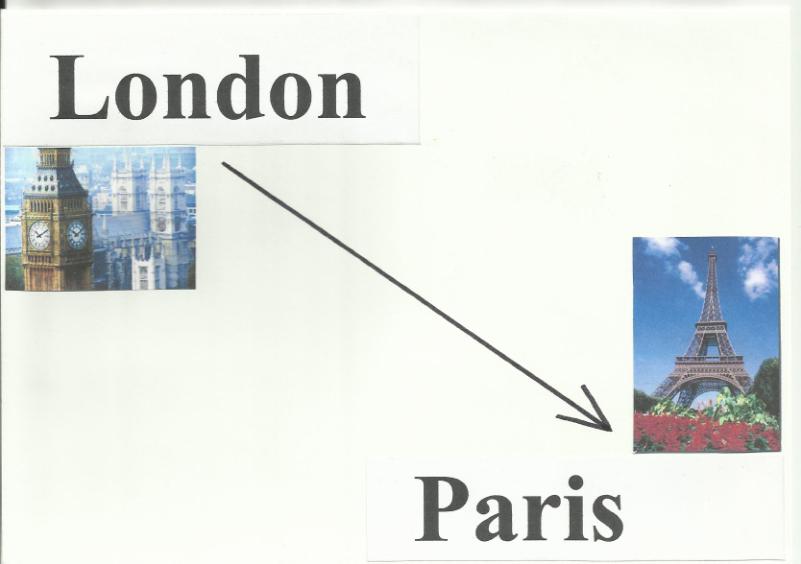 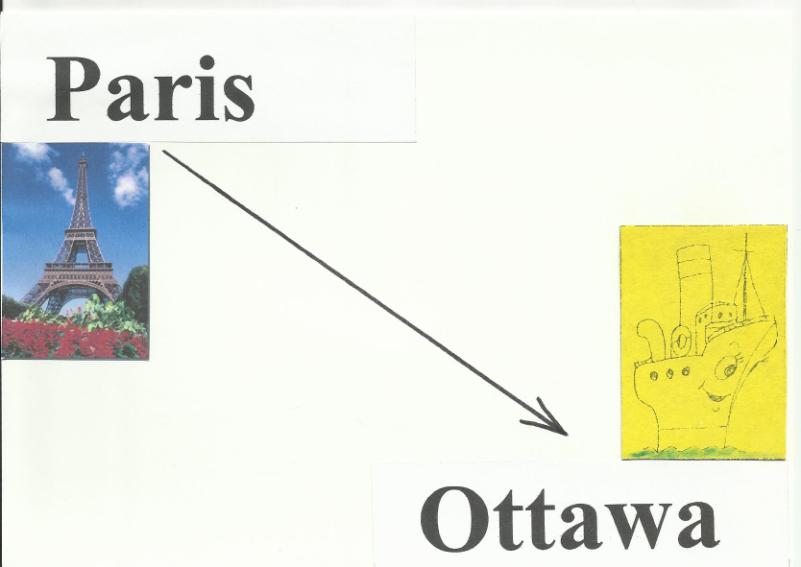 Образцы готовых проектов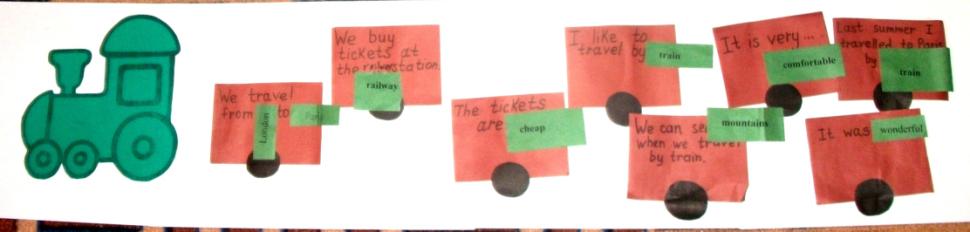 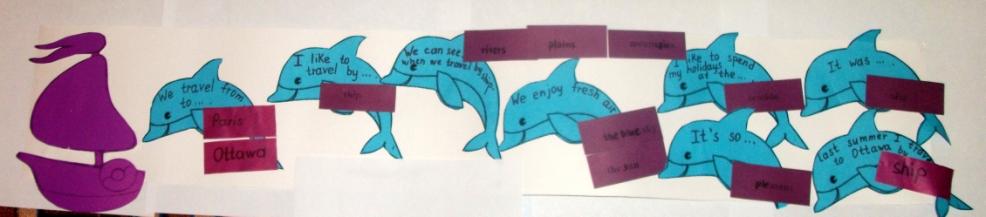 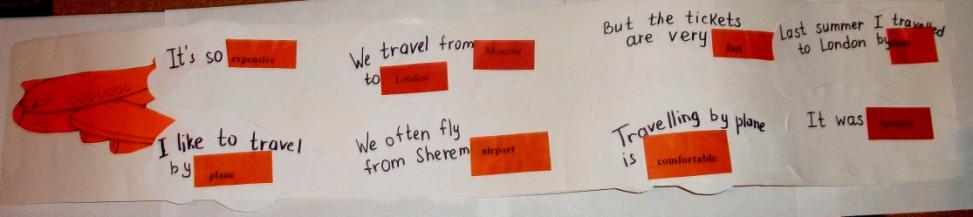 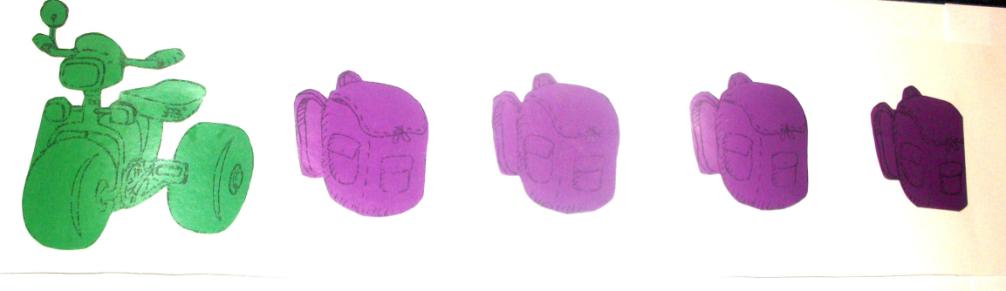 